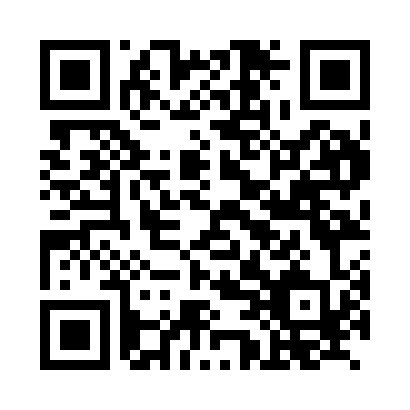 Prayer times for Auf dem Ort, GermanyMon 1 Apr 2024 - Tue 30 Apr 2024High Latitude Method: Angle Based RulePrayer Calculation Method: Muslim World LeagueAsar Calculation Method: ShafiPrayer times provided by https://www.salahtimes.comDateDayFajrSunriseDhuhrAsrMaghribIsha1Mon4:486:541:264:587:589:572Tue4:456:521:264:598:0010:003Wed4:416:491:255:008:0210:024Thu4:386:471:255:018:0410:055Fri4:356:451:255:028:0610:076Sat4:326:421:245:038:0810:107Sun4:286:401:245:048:1010:138Mon4:256:371:245:058:1110:159Tue4:226:351:245:068:1310:1810Wed4:186:331:235:078:1510:2111Thu4:156:301:235:088:1710:2312Fri4:126:281:235:098:1910:2613Sat4:086:261:235:098:2110:2914Sun4:056:231:225:108:2210:3215Mon4:016:211:225:118:2410:3516Tue3:576:191:225:128:2610:3817Wed3:546:161:225:138:2810:4118Thu3:506:141:215:148:3010:4419Fri3:466:121:215:158:3210:4720Sat3:436:091:215:168:3310:5021Sun3:396:071:215:168:3510:5322Mon3:356:051:215:178:3710:5723Tue3:316:031:205:188:3911:0024Wed3:276:011:205:198:4111:0325Thu3:235:581:205:208:4311:0726Fri3:185:561:205:208:4511:1127Sat3:145:541:205:218:4611:1428Sun3:105:521:205:228:4811:1829Mon3:085:501:195:238:5011:2230Tue3:075:481:195:248:5211:24